O.K.V. Leasing, s.r.o. 			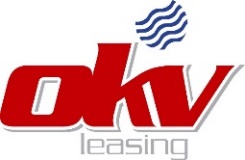 Strojírenská 396, Žďár nad Sázavou, PSČ 591 01IČO: 63487063, DIČ: CZ63487063, tel.: 560 000 023, 739 029 032, data@okv.cz, www.okv.cz,zapsaná v obchodním rejstříku vedeného Krajským soudem v Brně oddíl C, vložka 21449Prohlášení rodičeJá 	………………………………………………………………, nar. ………………………bytem …………………………………………………………………………………….	(dále i jen „Rodič“)prohlašuji, že	………………………………………………………………, nar. ………………………bytem …………………………………………………………………………………….je mým synem/mou dcerou* a že mi na bydlení v bytě, domě* měsíčně přispívá částkou …………………,-Kč *) nehodící škrtněteV ……………………………………………….. dne ………………………………………………………….podpis Rodiče *) nehodící škrtněte